It is recommended that bolts remain “hand tight” until all bolts are installed.Package includes: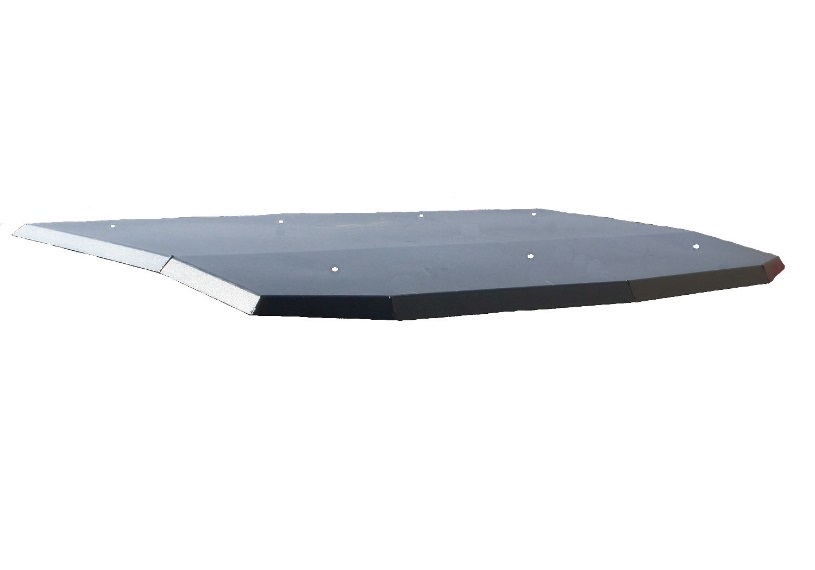 Roof Panel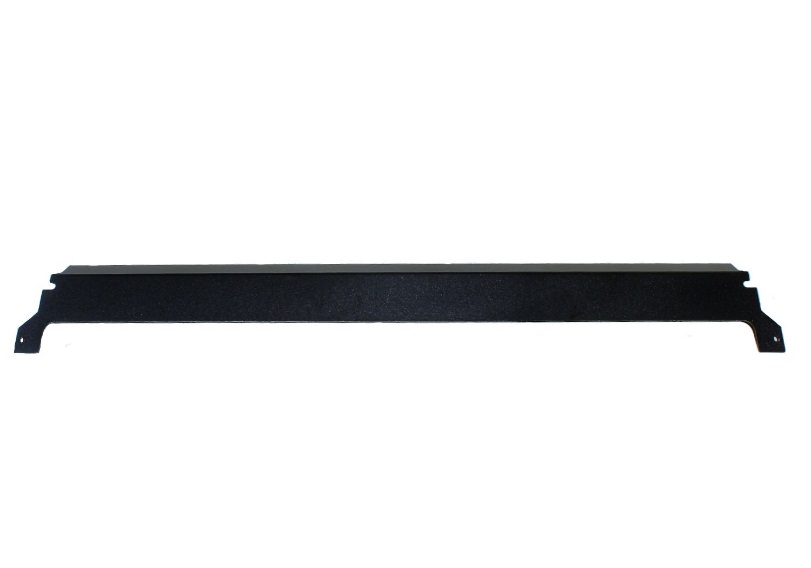 Rear Dust Panel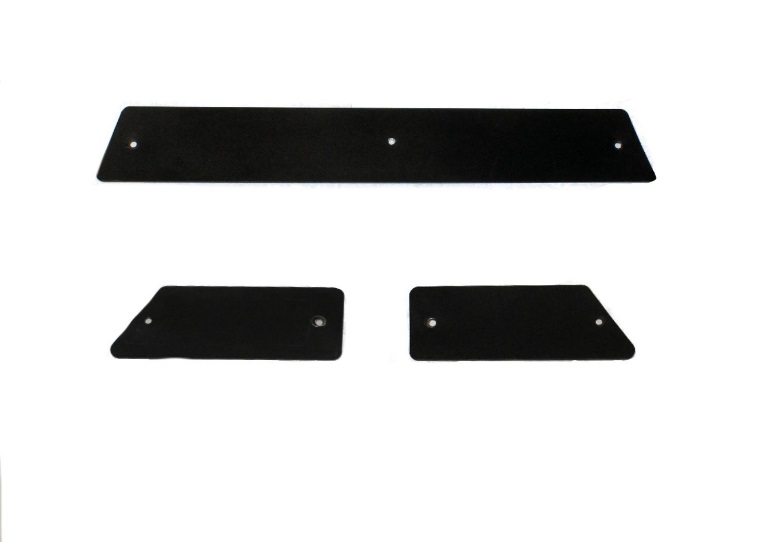 Dust Covers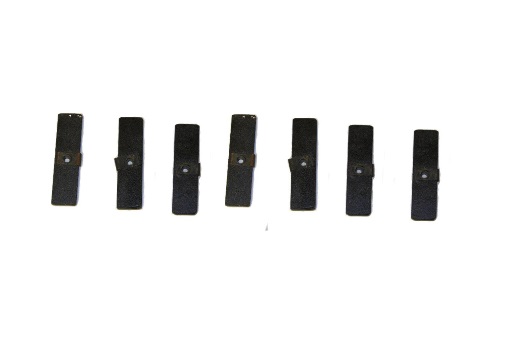 Dust Cover ClipsDust Covers16-  ¼-20 x ¾” button head (black)16-  ¼” flat washer (black)9-    ¼´ flanged nylock nut (zinc)Bolt KitSTEP 1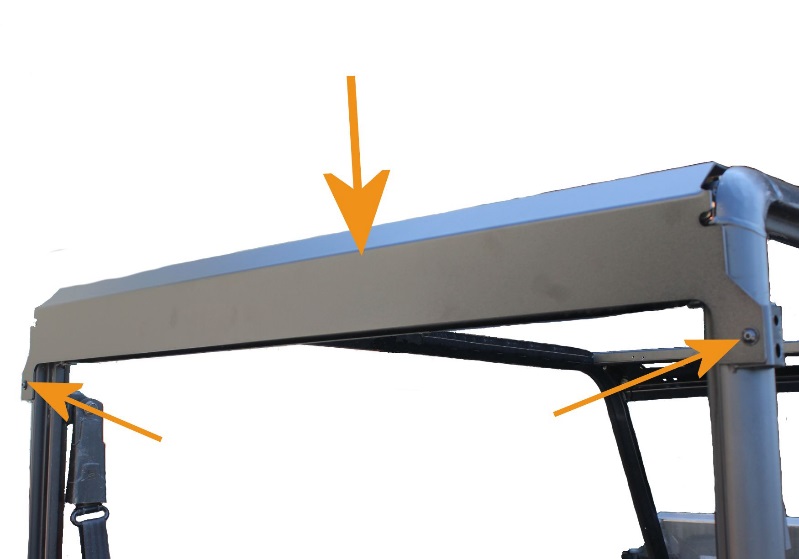 Mount the Rear Dust Panel using the provided bolts.STEP 2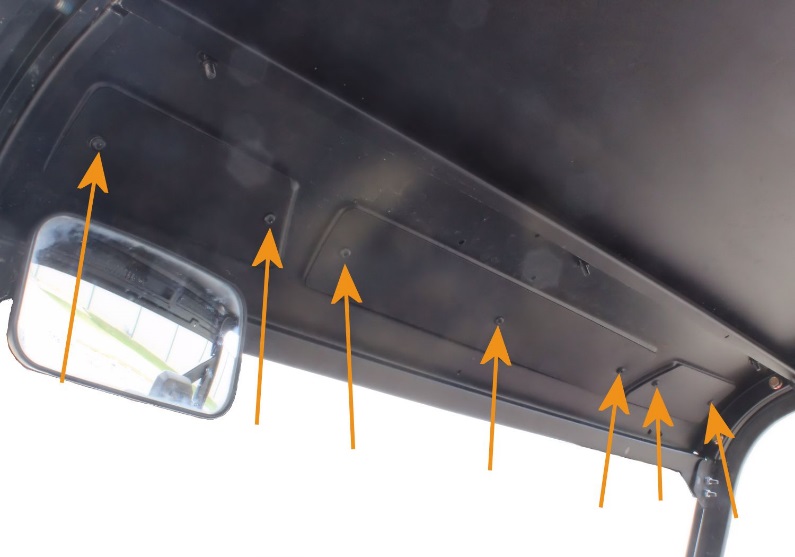 Set the individual Dust covers in place.Note: this view is from the driver seat looking up.STEP3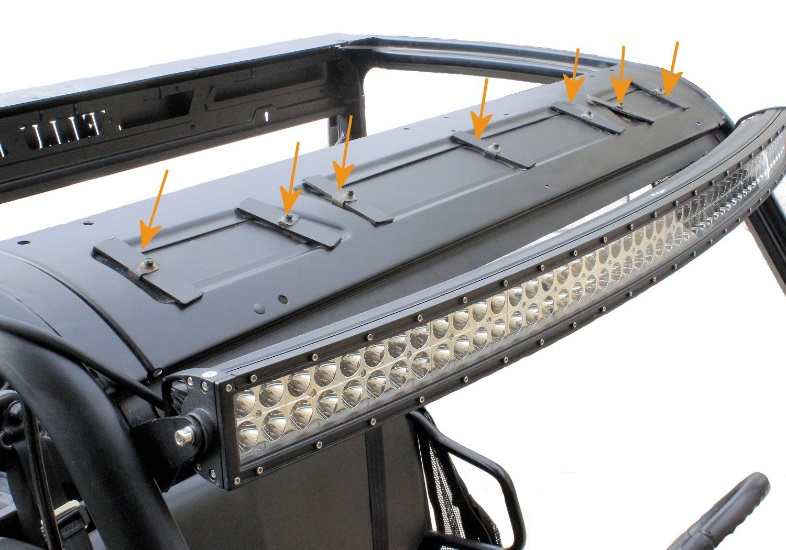 Secure each dust cover using the provided bolts with flat washers and the Dust Cover Clips.Note: Light bar is not included in the package.STEP 4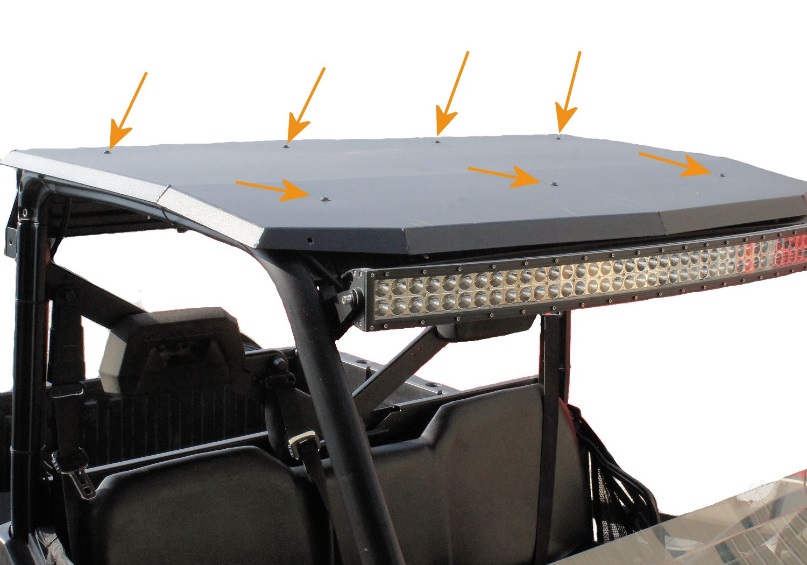 Secure the four rear bolts by aligning the holes with corresponding holes of the Rear Dust panel and inserting the provided bolts with flat washers.STEP 5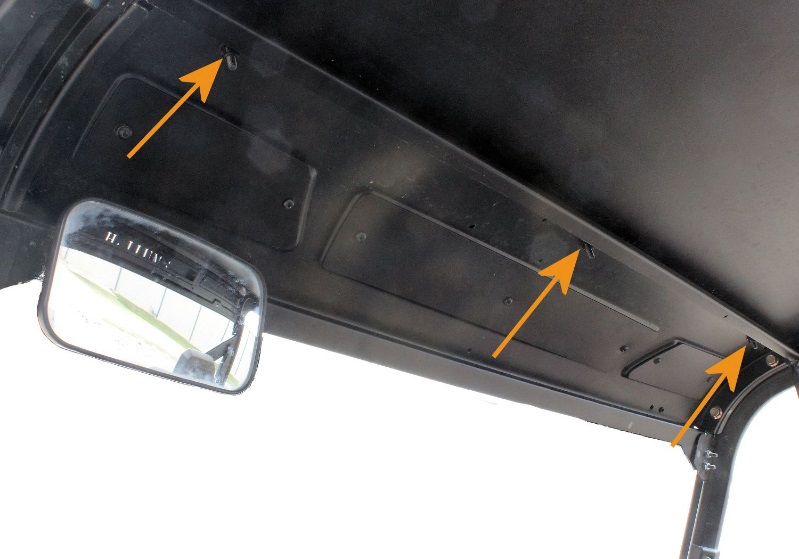 Secure the front by aligning the three holes in the Roof Panel with the corresponding holes in the machines front roll cage panel, indicated in this illustrationSTEP 6Tighten all bolts.